Муниципальное бюджетное дошкольное образовательное учреждение детский сад № 20 пос.Степной муниципального образования Кавказский районКонсультация для родителей: «Речевая готовность детей к школе»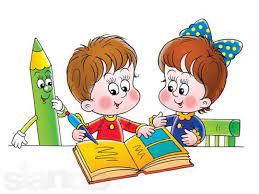 Подготовила воспитатель:Щеблыкина К.А.Ваш ребенок готовится стать школьником. Для воспитания полноценной речи нужно устранить все, что мешает свободному общению ребенка с коллективом. Ведь в семье малыша понимают с полуслова и он не испытывает особых затруднений, если его речь несовершенна. Однако постепенно круг связей ребенка с окружающим миром расширяется. Школьное обучение предъявляет ребенку новые требования к его речи, вниманию, памяти. Наиболее значимым для ребенка семи лет является переход в новый социальный статус: дошкольник становится школьником. Особые критерии готовности к школьному обучению:1. Сформированность звуковой стороны речи. Ребенок должен владеть правильным, четким звукопроизношением звуков всех фонетических групп. 2. Сформированность фонематических процессов (умение слышать и различать, дифференцировать звуки родного языка). Наличие у первоклассников даже слабых отклонений в фонематическом и лексикограмматическом развитии ведет к серьезным проблемам в усвоении программ общеобразовательной школы. 3. Готовность к звукобуквенному анализу и синтезу звукового состава речи. 4. Умение пользоваться разными способами словообразования, правильно употреблять слова с уменьшительно-ласкательным значением, выделять звуковые и смысловые различия между словами; образовывать прилагательные от существительных. 5. Сформированность грамматического строя речи: умение пользоваться развернутой фразовой речью, умение работать с предложением. Также к началу обучения в школе дети должны уметь: -строить сложные предложения разных видов; -составлять рассказы по серии картинок, небольшие сказки; -находить слова с определенным звуком; -определять место звука в слове; -составлять предложения из трех-четырех слов; членить простые предложения на слова; 2 -членить слова на слоги (части); -различать жанры художественной литературы: сказку, рассказ, стихотворение и. т. п. -самостоятельно, последовательно передавать содержание небольших литературных текстов; -драматизировать небольшие произведения; -уметь различать по внешнему виду растения, растущие в данной местности; -иметь представления о сезонных явлениях природы; -знать свой домашний адрес, ФИО родителей. Школьники, у которых отклонения в речевом развитии касаются только дефектов произношения одного или нескольких звуков, как правило, учатся хорошо. Такие дефекты речи обычно не сказываются отрицательно на усвоении школьной программы. Дети правильно соотносят звуки и буквы, не допускают в письменных работах ошибок, связанных с недостатками звукопроизношения. Среди этих учащихся неуспевающих практически нет. Отклонения в развитии устной речи создают серьезные препятствия при обучении грамотному письму и правильному чтению. Основная задача родителей в данный период времени - проявлять активное сотрудничество с педагогами и специалистами ДОУ, это поможет предотвратить трудности общения в ребенка в коллективе и неуспеваемость в общеобразовательной школе. Что могут сделать родители, чтобы обеспечить речевую готовность ребёнка к школе? - создать в семье условия, благоприятные для общего и речевого развития детей; 3 - проводить целенаправленную и систематическую работу по речевому развитию детей и необходимую коррекцию недостатков в развитии речи; - не ругать ребенка за неправильную речь; - ненавязчиво исправлять неправильное произношение; - не заострять внимание на запинках и повторах слогов и слов; - осуществлять позитивный настрой ребенка на занятия с педагогами. Необходимо учитывать важность речевого окружения ребенка. Речь должна быть четкой, ясной, грамотной, родителям необходимо как можно активнее способствовать накоплению словарного запаса детей. Однако часто родители не уделяют должного внимания борьбе с тем или иным речевым нарушением. Это связано с двумя причинами: 1) родители не слышат недостатков речи своих детей; 2) не придают им серьезного значения, полагая, что с возрастом эти недостатки исправятся сами собой. Но время, благоприятное для коррекционной работы, теряется, ребенок из детского сада уходит в школу, и недостатки речи начинают приносить ему немало огорчений. Сверстники высмеивают его, взрослые постоянно делают замечания, а в тетрадях появляются ошибки. Ребенок начинает стесняться, отказываться участвовать в праздниках. Он неуверенно чувствует себя, отвечая на уроках, переживает из-за неудовлетворительных оценок по русскому языку. В такой ситуации критические замечания и требования говорить правильно не дают нужного результата. Ребенку необходимо умело и вовремя помочь. При этом очевидно, что помощь именно родителей в коррекционной работе обязательна и чрезвычайно ценна. Во-первых, родительское мнение наиболее авторитетно для ребенка, а во-вторых, у родителей есть возможность ежедневно закреплять формируемые навыки в процессе повседневного непосредственного общения. Желаю успехов!